2024年第二屆曼青盃國際太極拳錦標賽競賽規程(國內版)一、主    旨：為紀念鄭子太極拳宗師鄭曼青對太極拳的貢獻，提昇太極拳藝及推手技能，  			   推展全民運動，促進國民健康，增進太極拳同道間友誼及觀摩。實現『太   極一家親』、及宗師『善與人同，達兼天下』的高操情誼。二、指導單位：中華奧林匹克委員會、中華民國體育運動總會、教育部體育署、桃園市政   府、桃園市體育總會。三、主辦單位：中華民國鄭子太極拳研究會四、承辦單位：桃園市太極拳總會五、協辦單位：全球鄭子太極拳團體及全國各太極拳協(分)會六、贊助單位：各縣市太極拳分支協會及贊助新台幣壹萬元以上之團體及個人。七、參加單位：(一)全球鄭子太極拳團體及全國各太極拳協(分)會。(二)其他各太極拳社團亦歡迎組隊參加。八、比賽日期：中華民國113年7月13、14日(星期六、日)計2天。九、比賽地點：桃園市巨蛋體育館(桃園市桃園區三民路一段一號) 十、參加辦法：(一)報名方式：        1.電子檔報名：填寫報名總表（完成後將檔名儲存為「參賽單位名稱」）、費用統計          表、便當代訂統計表、相片電子檔及相關報名表等電子檔，後E-mail至桃園市          太極拳總會信箱taichi.ty500@msa.hinet.net。2.選手檢附相片檔：個人賽參賽選手須檢附二吋半身相片電子檔(JPG檔)，檔名書寫格式：身份證字號+姓名(例:R123125898陳小明)，其他團體賽選手及職員則免繳照片檔。3.紙本郵寄項目：檢附套路團體賽報名表、套路/推手報名總表及個人表、便當統  計表紙本及報名費單據影本等資料，並以掛號方式寄送至「桃園市太極拳總會  －曼青盃小組收」以利資格審查。4.裁判不得兼任領隊、教練、管理等隊職員。※『所填報名參加本賽事之個人資料，僅供本賽會相關用途使用』。  (二)報名費：1.團體賽每隊/項1,500元。2.個人賽每人/項800元，學生(高中(含)以下)報名減半。3.太極之夜餐費：每人600元。4.便當費：每個100元，本次比賽不提供領隊教練管理選手便當，如需要訂購便當，請於報名表填具訂購便當數，比賽現場不提供代訂便當服務。  5.領隊、教練、管理派任人數：    (1)個人套路及推手賽：參賽單位參賽選手5人以下派領隊1人，選手6至10人       派領隊、教練各1人，選手11人至15人得派領隊、教練、管理各1人，16       人以上派領隊1人、教練2人、管理1人。   (2)團體賽：每一單位/項目得派教練各1人。   (三)套路比賽(拳架及器械)：  1.每一參賽單位，個人賽套路各組各項目不限報名人數，惟每人限報名「拳架」、「器械」各一項。  2.每隊/項拳架及器械團體賽不限報名隊數，惟每人限參加2隊/項。   (四)推手比賽：  每一參賽單位，各組每量級不限報名人數，惟每人限參加1個量級。   (五)選手不得同時報名套路(拳架或器械)及推手。   (六)退費：報名後因故要取消報名者，請於5月31日前提出申請，所繳報名費款項扣       除行政相關費用30%後退還餘款，逾期不受理取消報名及退費。   (七)報名地點：桃園市太極拳總會 (桃園市中壢區內定十街500號) 電話：(03)434-1209                 	傳真：03-461-5767 E-mail：taichi.ty500@msa.hinet.net    網址：https://tywta.org.tw/(八)報名日期：即日起至113年5月3日(星期五)止。(截止日期以郵戳為憑，凡逾期    者恕不接受補辦手續)。(九)繳費方式：請採用匯款付費 	國內匯款帳戶：聯邦銀行 桃園分行 	銀行帳號：003-10-2138531     戶    名：桃園市太極拳總會※報名費統一開立團體收據，不另開個人收據。※匯款單請註明「參賽單位名稱報名費」例如○○市太極拳協會報名費，匯款後收       據影本（影本上註明報名隊名）連同紙本報名表，請寄交桃園市中壢區內定十街       500號【桃園市太極拳總會－曼青盃小組】收。(十)抽籤日期：113年5月31日(星期五)上午10時於本會會址舉行，採電腦隨機碼     或亂數產生。(十一)抽籤地址：桃園市太極拳總會(桃園市中壢區內定十街500號)。(十二)報到時間：113年7月13日上午7時30分至8時30分整。(十三)裁判會議：113年7月13日上午8時40分至9時00分於比賽場地舉行。(十四)領隊會議：113年7月13日上午9時00分至9時20分於比賽場地舉行。(十五)開幕典禮：113年7月13日上午9時30分。	(十六)推手選手過磅時間訂於113年7月13日上午07：50至08：50於比賽場地過磅。逾時者以棄權論。十一、預定賽程：(一)7月13日（星期六）：團體賽及個人賽套路之長青組及推手賽各組初賽比賽。 (二)7月14日（星期日）：個人賽之社會組或推手複、決賽。(三)以上2日預定賽程如因報名人數組別無法順利編排或比賽完成，大會得變動賽     程，並公告於總會網站，參賽隊伍不得異議。十二、競賽賽別、分組及比賽項目資格規定及時間限制：   (一)個人套路賽：個人賽每人限報2項(拳架、器械各一項)。參賽者需簽報名表之切結       書，套路比賽取消提示鈴。1.長青男子組、長青女子組：年滿60歲以上(民國53年7月12日前)        2.社會男子組、社會女子組：18至60歲(民國53年7月12日至95年7月12日前)       3.學生男子組、學生女子組：高中、國中、國小。 (二)推手賽：參賽者需簽報名表之切結書。       1.長青男子組、長青女子組：51至65歲(民國48年7月12日至62年7月12日)       2.社會男子組、社會女子組：18至50歲(民國63年7月12日至95年7月12日)       3.學生男子組、學生女子組：高中、國中、國小。  (三)團體賽：每團隊限報2項(拳架、器械各一項)。      1.賽員不限性別、年齡皆可組隊參加，比賽中可自行配樂，但不得有口令聲。另       比賽取消時間提示鈴。 2.拳架套路每隊人數限8人，器械套路每隊人數限6人，人數不得增減。十三、比賽項目及時間限制：個人賽可報名2項(限拳架、器械各一項)，不得同時報名套路及推手。 (一)拳架套路項目及時間限制：（1）傳統版13勢太極拳（競賽時間4~5分鐘）。（2）全民版13式太極拳（競賽時間5~6分鐘）。（3）24式太極拳（競賽時間4~5分鐘）。（4）37式太極拳（競賽時間6~7分鐘）。（5）42式太極拳（競賽時間5~6分鐘）。（6）全民版64式太極拳第1段(限團體賽)（競賽時間6~7分鐘）。（7）全民版64式太極拳第2段(限個人賽)（競賽時間7~8分鐘）。（8）全民版99式太極拳（競賽時間5~6分鐘）。（9）全民版陳氏38式太極拳（競賽時間5~6分鐘）。   （10）全民版易簡太極拳（競賽時間6~7分鐘）。       （11）其他太極拳套路（競賽時間6分鐘以內）(報名表請註明套路全名，凡同一      套路名稱相同，滿6人（隊）以上報名參賽，得單獨成立競賽項目）。註l：拳架各組別如不滿6人（隊），依男女組合併，再依套路名稱同類質併入楊氏、陳氏或其他太極拳，如合併後仍舊未達3人，取消比賽。註2：(11)同一拳架如有6人（隊）以上參加，得列為單一比賽項目。上述須註明拳架名稱之項目，請詳述拳架全名，若因未詳細填寫導致無法列為單獨比賽項目，不得異議。註3：報名人數未達標準者，統一授權主辦單位辦理併項(組)或取消事宜。 (二)器械套路項目及時間限制： 	(1)楊氏32式太極刀(全民版)（競賽時間3~4分鐘)。(2)32式太極劍（競賽時間3~4分鐘）。(3)42式太極劍（競賽時間3至4分鐘）。(4)鄭子54式太極劍（競賽時間5分鐘以內）。(5)楊氏54式傳統太極劍(全民版)（競賽時間4~5分鐘)。(6)其他楊氏太極器械(長兵器、佛塵、極短兵器不列入)，時間4分鐘以下。(請詳細註明套路全名稱)。(7)其他陳氏太極器械(長兵器、佛塵、極短兵器不列入)，時間4分鐘以下。(請詳細註明套路全名稱)。(8)其他太極器械(長兵器、佛塵、極短兵器不列入)，時間4分鐘以下。(請詳細註明套路全名稱)。註l：器械項目如不滿6人（隊），依男女組合併，再依套路名稱同類質併入楊氏、陳氏或其他太極器械，如合併後仍舊未達3人（隊），則取消比賽。註2：(6)-(8)同一器械如有6人（隊）以上參加，得列為單一比賽項目。上述須註明器械名稱之項目，請詳述器械全名，若因未詳細填寫導致無法列為單獨比賽項目，不得異議。註3：報名人數未達標準者，統一授權主辦單位辦理併項(組)或取消事宜。(三)太極拳推手項目：1.區分為長青組、社會組、學生組，分別依體重分男、女組比賽。2.競賽項目：個人競賽：定步推手、活步推手。  團體對抗賽：定步推手、活步推手。3.競賽辦法：(1) 個人競賽：同單位、每量級，最多報名不得超過2人(含)。(2) 團體對抗賽：同單位、最多報名隊數不得超過2隊(含)。(3) 相同組別之量級報名不足3人(隊)時，得向上併級參賽或取消競賽，不得異議。(4) 團體對抗賽‧運動員出賽名單填寫須知：運動員出賽名單務必按照體重由輕到重依序填寫，如有不實，資格取消不得異議。(5)團體賽出場選手體重限制如下：（以下級數之體重同個人組分級之體重，並出場須依照級數順序，體重則由輕至重）長青男子組：先鋒限第1-3級、中堅限第2-5級、主將限第3-6級。(總重量不得超過220公斤)長青女子組：先鋒限第1-3級、中堅限第2-5級、主將限第3-6級。(總重量不得超過210公斤) 社會男子組：先鋒限第1-4級、中堅限第3-7級、主將限第6-10級。(總重量不得超過220公斤)社會女子組：先鋒限第1-4級、中堅限第3-6級、主將限第5-8級。(總重量不得超過190公斤)高中男子組：先鋒限第1-4級、中堅限第3-7級、主將限第6-10級。(總重量不得超過220公斤)高中女子組：先鋒限第1-4級、中堅限第3-6級、主將限第5-8級。(總重量不得超過190公斤)國中男子組：先鋒限第1-4級、中堅限第3-7級、主將限第6-10級。(總重量不得超過190公斤)國中女子組：先鋒限第1-4級、中堅限第3-6級、主將限第5-8級。(總重量不得超過160公斤)國小男子組：先鋒限第1-4級、中堅限第3-7級、主將限第6-10級。(總重量不得超過160公斤)國小女子組：先鋒限第1-4級、中堅限第3-6級、主將限第5-8級。(總重量不得超過130公斤)  (8) 超齡、超重之選手禁止參加團體賽。  (9) 凡排錯或未按出場順序出場之隊伍，一律取消整隊資格。（10）凡已上場敬禮之選手必須出賽不得棄權，一旦棄權，一律取消整隊資格。     (11) 參賽者須附切結書。5.長青組、社會組、學生組，各組量級表如下：＊長青組量級表＊社會組量級表＊高中組量級表＊國中組量級表＊國小組量級表5.推手比賽制度與規則(1)推手比賽採單淘汰制，三戰二勝制。(2)定步推手比賽每局實戰2分鐘(不停錶)，局間休息1分鐘。活步推手比賽每局實戰2分鐘(不停錶)，局間休息1分鐘。(3)定步推手比賽得分範圍分述如下：a.以發勁或走化招法使對手動步者，得1分。b.以發勁或走化招法使對手倒地者，得2分，選手身體自膝蓋(含膝蓋)以上任何部位接觸地面者，視同倒地。(4)活步推手比賽得分範圍分述如下：a.以發勁或走化招法將對手發出圈外者，得1分。b.以發勁或走化招法使對手倒地者，得2分，選手身體自膝蓋(含膝蓋)以上任何部位接觸地面者，視同倒地。(5)技術優勝：a.活步推手得分技術優勝：雙方得失分相差6分(含6分)稱為「得分技術優勝」。b.定步推手得分技術優勝：雙方得失分相差6分(含6分)稱為「得分技術優勝」。(6)不得分：a.活步推手比賽時一方發勁雙方同時出圈外，不予計分。b.定步、活步推手比賽時ㄧ方發勁，雙方皆動步或先後壓制倒地者，不予計分。(7)推手比賽招法：依照中華民國太極拳總會頒行之「國際太極拳規則」辦理，但選手雙方不得雙手插腋，以避免抱摔動作。(8)定步與活步推手場地定步推手場地為邊長6公尺的正方形，場地中央設置3公分厚的泡棉定步模板(如圖一)，活步推手場地為邊長8公尺的正方形。場地中央半徑3公尺劃圓為活步比賽範圍。十四、大會表演專區(113年5月3日為表演報名截止日期)：(一)大會開幕表演:表演項目不拘，惟每項需400人以上方可報名參加。          	(本會不提供便當) 	(二)國際及國內個人展演區：大會將於場內中央設一「展演區」，提供展演人士表演，以展示其獨特風格，供大眾欣賞。表演時間限8分鐘以內，報名費用2000元；如需將個人簡介刊登在大會手冊（300字以內），另收簡介刊登費用2000元。 (三)填具大會表演專區報名表，以word檔E-mail至桃園市太極拳總會，紙本另寄。 十五、評分及獎勵辦法：評分標準：依照中華民國太極拳總會頒行之「國際太極拳規則」辦理，套路評分採計至小數點後3位數，其後直接刪去，不作四捨五入。團隊賽，每隊拳架限8人、器械限6人。未逹指定人數時，每多或少1人由主裁扣0.1分；唱名三次未到者，以棄權論。選手最後得分相同者應依下列次序評定名次： a.兩個無效分平均值接近最後得分者列前，無效分的平均值必須除到盡。b.兩個無效分平均值高者列前。     c.低無效分高者列前。d.最低有效分值高者列前。e.最高有效分值高者列前。 f.如仍相同，名次並列，並列名次時，下一個名次應空缺。獎狀並列相同名次，但獎盃（牌）以抽籤決定之。(二)獎勵辦法：個人賽：10人以上取前6名，7至9人取前5名，6人(含)以下降二敘獎，少於3人，即行取消比賽；錄取之1至3名各頒發獎牌及獎狀，4至6名頒發獎狀，以資鼓勵。12人以上，得由大會依賽程編列分成若干組比賽，否則採同一組評分決定名次不得異議。團隊賽：10隊以上取前6名，7至9隊取前5名，6隊(含)以下降二敘獎，少於3隊，即行取消比賽。12隊(含)以上，得由大會依賽程編列分成若干組比賽，否則採同一組評分決定名次不得異議。總冠軍賽：取前6名頒發『鄭曼青宗師紀念獎座』、獎狀、獎金(第一名10，000元，第二名5，000元，第三名4，000元，第四名3，000元，第五名2，000元，第六名1，000元)。積分辦法：團體第一名：6分，團體第二名：5分，團體第三名：4分。              個人第一名：3分，個人第二名：2分，個人第三名：1分。積分總分同分即以各項冠軍多者列前後名次順位類推。比賽結束後頒獎時，經宣佈得獎單位或賽員，應速至司令台接受頒獎，未即時上台領獎者，請自行至典獎組領取，比賽閉幕仍未領取者視為放棄，大會將不寄送。本次比賽團體賽得獎隊伍，獎狀將直接列印參賽者名字，參賽名單以報名時為準，因故需有變更時，最慢請於檢錄時變更，於檢錄表上註明，送主任裁判並報知電腦記錄組變更，比賽後不接受獎狀重印。	       十五、參賽須知：(一)比賽用服裝及器械全部自備，套路選手比賽服裝採中式長袖功夫裝，限七排扣不扎腰巾，顏色不拘，不得穿著罩衫，其他相關，請參照中華民國太極拳總會頒行之「國際太極拳規則」辦理。國外隊伍參賽選手服裝以中式功夫服裝為主，不特別限制。(二)凡參賽隊伍之各單位隊職員應按指定之位置參觀休息，比賽場地除各該參賽之賽員、教練、管(護)理人員以外，均不得進入場內。(三)各場的比賽時間、場地均編列於大會秩序冊內，但大會如有變更則以當時決定為準，不得異議。(四)賽員應於賽前三十分鐘自動至檢錄組接受檢錄，不再另外唱名廣播，未於賽前接受檢錄者，以棄權論，不得異議。(五)賽員每次出場比賽，應攜帶賽員證備查，否則不得參加比賽。(六)比賽時，如賽員或隊職員不服裁判之判決，在現場咆哮鬧場且制止無效時，經審判委員會議決議成案，該項比賽成績無效，嚴重者該賽員及所屬團隊禁賽二年。(七)比賽結束經宣佈勝負後，賽員應即退出比賽場地，返回各單位休息區，經宣佈得獎的單位或賽員應儘速至司令台接受頒獎。未即時領獎者，自行至典獎組領取，不另行寄送。(八)賽員如有冒名頂替或偽造資格不符者，取消其比賽資格。(九)比賽進行時，如遇特殊事故，經大會宣佈比賽停止時，當場不論進行時間長短，該場比賽不予計分，擇期另行比賽時由大會另行通知。(十)賽場內除飲水外禁止攜帶任何食物及有色飲料，用餐請至秩序組人員指定地點用餐。(十一)個人賽衝場問題，處理程序：選手於檢錄時向檢錄提出，經2個以上場地檢錄核對評估   後，調整其中1項的賽序並經選手確認無誤，調整後賽序註記在該場檢錄表，由檢錄向   該場主任裁判報告無誤確認即可。(十二)選手如有身體不適請自行評估是否下場比賽，本大會不承擔隊職員選手任何意外或     體病損傷等事故責任。十六、保險規劃：本活動期間投保公共意外責任險，保險額度為每一個人身體傷亡新臺幣  300萬元，每一事故身體傷亡新臺幣1,500萬元，每一事故財物損失新臺幣200萬  元保險期間內總保險金額3,400萬元。比賽期間參賽隊職員選手請自行依需要投保  其他相關人身醫療保險事宜，本大會不承擔參賽隊職員選手任何意外或體病損傷等  事故責任。十七、申訴：(一)比賽以主任裁判之宣判為終決，選手不服宣判可提申訴。  (二)選手之申訴應於該賽次後30分鐘內由領隊或教練以書面並簽名蓋章，向審判委員會提出，並以審判委員會判決為終決。提出申訴書時需繳交保證金5,000元，有效時保證金退還，無效時保證金充作大會經費，不得異議。(三)其他規定依照中華民國太極拳總會頒行之「國際太極拳規則」辦理。十八、為因應「嚴重特殊傳染性肺炎」疫情，自主防疫不可少；措施：(一)參賽之隊職員於報到及進入會場時必須量測額溫、消毒、自行配戴口罩。(二)比賽期間若有發燒額溫超過37.5度或其他呼吸道症狀者將禁止進會場，亦請盡速就醫。（不適症狀如高燒不退、呼吸困難、呼吸急促、胸痛暈眩、抽搐、嚴重腹瀉等)十九、本規程如有未盡事宜得適時修正，並以大會決議為準，於領隊會議中提出說明，不得     異議。2024年第二屆曼青盃國際太極拳錦標賽大會表演專區(國內)報名表※本單位同意所提供個人資料作為大會辦理本賽會使用2024年第二屆曼青盃國際太極拳錦標賽-套路團隊賽(國內)報名表附註： (1)請詳細填寫，若填寫不正確或字跡潦草而導致秩序冊、賽員證、獎狀錯誤，    請自行負責。(2)報名表請以掛號方式寄送至本會，並註明「曼青盃報名小組」收。(3)如須大會代訂便當者，請先付款，每個新台幣100元，請至費用及便當統計表   登入數量。(4)團隊賽統一開立團體收據，不另開個人收據。※所填報名之個人資料，僅供本賽會相關用途使用。2024年第二屆曼青盃國際太極拳錦標賽-套路個人賽(國內)報名總表＊本表不敷使用時，請自行影印。                      ＊除填寫本表及個人報名表掛號郵寄或親自總會報名外，每參賽單位亦須填寫電子報名表格、費用便當統計表及賽員相片電子檔E-mail至taichi.ty500@msa.hinet.net才算完成報名手續。＊如須大會代訂便當者，請先付款，每個新台幣100元，請至費用及便當統計表登入數量。※所填報名參加本賽事之個人資料，僅供本賽會相關用途使用。2024年第二屆曼青盃國際太極拳錦標賽-套路個人(國內)報名表附註：(1)請詳細填寫，若填寫不正確或字跡潦草而導致秩序冊、賽員證及獎狀錯誤，   請自行負責。(2)參賽選手須附上身分證影本。(3)參賽選手如未簽切結書，視為報名手續不完全，必要時將不予參賽。(4)每人可就「拳架」及「器械」各擇一項報名。(5)費用統一開立團體收據，不另開個人收據。※所填報名參加本賽事之個人資料，僅供本賽會相關用途使用。2024年第二屆曼青盃國際太極拳錦標賽-套路個人(國內)報名表附註：(1)請詳細填寫，若填寫不正確或字跡潦草而導致秩序冊、賽員證及獎狀錯誤，   請自行負責。(2)參賽選手須附上身分證影本。(3)參賽選手如未簽切結書，視為報名手續不完全，必要時將不予參賽。(4)每人可就「拳架」及「器械」各擇一項報名。(5)費用統一開立團體收據，不另開個人收據。※所填報名參加本賽事之個人資料，僅供本賽會相關用途使用。2024年第二屆曼青盃國際太極拳錦標賽-推手賽(國內)報名總表＊本表不敷使用時，請自行影印。                      ＊除填寫本表及個人報名表掛號郵寄或親自總會報名外，每參賽單位亦須填寫電子報名表格、費用便當統計表及賽員相片電子檔E-mail至taichi.ty500@msa.hinet.net才算完成報名手續。＊如須大會代訂便當者，請先付款，每個新台幣100元，請至費用及便當統計表登入數量。※所填報名參加本賽事之個人資料，僅供本賽會相關用途使用。2024年第二屆曼青盃國際太極拳錦標賽-推手個人(國內)報名表附註：(1)請詳細填寫，若填寫不正確或字跡潦草而導致秩序冊、賽員證及獎狀錯誤，請自行負責。(2)參賽選手須附上身分證影本。(3)參賽選手如未簽切結書，視為報名手續不完全，必要時將不予參賽。(4)如需代訂便當，請統一由各單位於費用便當統計表中填寫總數。(5)費用統一開立團體收據，不另開個人收據。※所填報名參加本賽事之個人資料，僅供本賽會相關用途使用。2024年第二屆曼青盃國際太極拳錦標賽-推手個人(國內)報名表附註：(1)請詳細填寫，若填寫不正確或字跡潦草而導致秩序冊、賽員證及獎狀錯誤，請自行負責。(2)參賽選手須附上身分證影本。(3)參賽選手如未簽切結書，視為報名手續不完全，必要時將不予參賽。(4)如需代訂便當，便當請統一由各單位於費用便當統計表中填寫總數。(5)費用統一開立團體收據，不另開個人收據。※所填報名參加本賽事之個人資料，僅供本賽會相關用途使用。2024第二屆曼青盃國際太極拳錦標賽 費用(國內)統計表桃園市太極拳總會2024年第二屆曼青盃國際太極拳錦標賽非屬任何太極拳團體之會員－個人(國內)報名切結書本人             身份證字號：             非屬任何太極拳團體之會員，以個人方式報名『2024年第二屆曼青盃國際太極拳錦標賽』，若有違背前列個人資格，經查屬實願接受桃園市太極拳總會之懲處。若得名次則立即繳回獎狀、獎牌（或獎盃）及其他相關物品。此致桃園市太極拳總會立切結書人(選手)               （簽名或蓋章）中華民國     年     月     日※所填報名參加賽事之個人資料，僅供賽事相關用途使用。桃園市體育館路線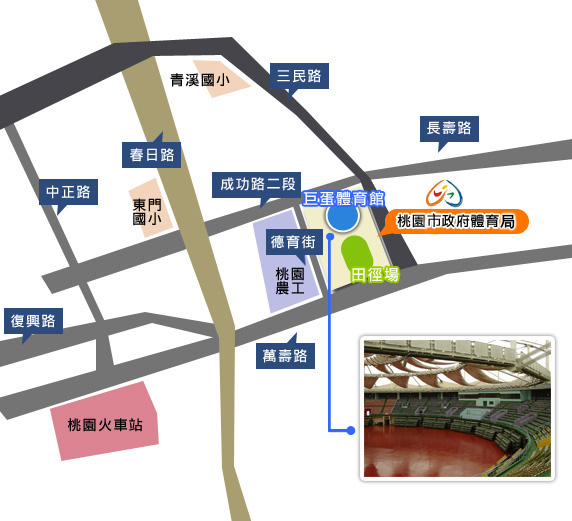 ※桃園市體育館位置圖路線說明：1. 位於桃園市桃園區三民路以及萬壽路的交叉口。
2. 正門位於三民路路口。
3. 體育局的後面有桃園農工學校。※桃園市立綜合體育館(巨蛋) 地址：桃園區三民路一段一號（桃園市桃園區三民路以及萬壽路的交叉口）※交通接駁資訊：路線一、搭公車：1.桃園火車站：市區公車「1路_中壢-桃園」、「101_桃園 - 果菜市場」至桃園巨蛋站下車，再步行前往即可到達。
2.公車時刻表查詢：公車動態資訊系統
路線二、開車：1.中山高速公路至桃園市政府體育局路線：  下南崁交流道→轉新南路→直走民生北路→接春日路【亦可上春日路橋】→左轉三  民路到底→體育局2.第二高速公路至桃園市政府體育局路線：  鶯歌系統交流道→北二高桃園內環線→大湳交流道→轉和平路→接大仁路→左轉桃  鶯路 →上桃鶯路橋→右轉成功路→右轉三民路→體育局
 
路線三、搭高鐵：
建議從高鐵桃園站搭高鐵快捷公車(直達車、206 高鐵桃園站-桃園)至桃園火車站，參考路線一。
時刻表查詢：桃園-高鐵快捷公車桃園市體育館位置圖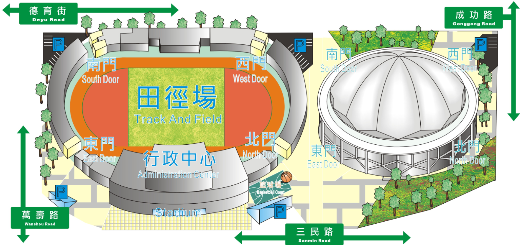 ※桃園市體育館位置圖路線說明：
1. 位於桃園市桃園區三民路以及萬壽路的交叉口(桃園區三民路一段一號)。
2. 正門位於三民路路口。
3. 體育局的後方為北科附工。第三、四、五、六停車場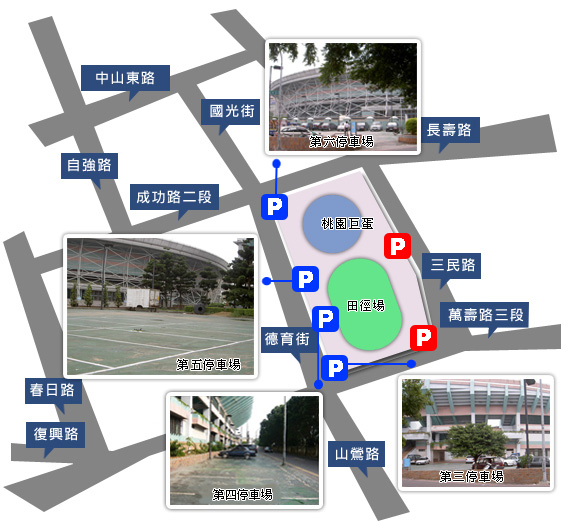 第三、四、五、六停車場
位於德育街，共計86個平面停車格。
鄰近之公十四停車場、三民路、德育街、成功路三段、長壽路都可規劃為停車用。一級二級三級四級五級六級男60公斤以下60.01︱65.0065.01︱71.0071.01︱78.0078.01︱86.0086.01︱100.00女50公斤以下50.01︱55.0055.01︱61.0061.01︱68.0068.01︱76.0076.01︱90.00一級二級三級四級五級六級七級八級九級十級男55公斤以下55.01︱58.0058.01︱61.0061.01︱65.0065.01︱70.0070.01︱76.0076.01︱83.0083.01︱91.0091.01︱100.00100.01以上女48公斤以下48.01︱51.0051.01︱54.0054.01︱58.0058.01︱63.0063.01︱69.0069.01︱76.0076.01以上一 級二 級三 級四 級五 級六 級七 級八 級九 級十 級男55公斤以下55.01︱58.0058.01︱61.0061.01︱65.0065.01︱70.0070.01︱76.0076.01︱83.0083.01︱91.0091.01︱100.00100.01以上女48公斤以下48.01︱51.0051.01︱54.0054.01︱58.0058.01︱63.0063.01︱69.0069.01︱76.0076.01以上一 級二 級三 級四 級五 級六 級七 級八 級九 級十 級男45公斤以下45.01︱48.0048.01︱51.0051.01︱55.0055.01︱59.0059.01︱64.0064.01︱69.0069.01︱75.0075.01︱80.0080.01公斤以上女38公斤以下38.01︱41.0041.01︱44.0044.01︱48.0048.01︱52.0052.01︱56.0056.01︱60.0060.01以上一 級二 級三 級四 級五 級六 級七 級八 級九 級十 級男30公斤以下30.01︱33.0033.01︱36.0036.01︱40.0040.01︱45.0045.01︱51.0051.01︱58.0058.01︱66.0066.01︱75.0075.01以上女23公斤以下23.01︱26.0026.01︱29.0029.01︱33.0033.01︱38.0038.01︱44.0044.01︱51.0051.01以上表演項目表演項目□大會表演(400人以上)：限8分鐘內□個人展演：限8分鐘內團隊名稱團隊名稱表演者姓名表演者姓名聯絡電話聯絡電話傳真& E-mail傳真& E-mail聯絡地址聯絡地址表演節目名稱表演節目名稱預計表演人數預計表演人數預計表演時間預計表演時間1.大會表演內容：請以50字以內描述之。2.個人表演簡介：請以300字以內描述之，以利刊登於大會手冊，如不敷使用，請另紙列出，並請將word檔傳送至總會信箱taichi.ty500@msa.hinet.net以利編印）：1.大會表演內容：請以50字以內描述之。2.個人表演簡介：請以300字以內描述之，以利刊登於大會手冊，如不敷使用，請另紙列出，並請將word檔傳送至總會信箱taichi.ty500@msa.hinet.net以利編印）：1.大會表演內容：請以50字以內描述之。2.個人表演簡介：請以300字以內描述之，以利刊登於大會手冊，如不敷使用，請另紙列出，並請將word檔傳送至總會信箱taichi.ty500@msa.hinet.net以利編印）：匯款日期113年    月      日113年    月      日匯款金額□NT$             □NT$             ※國內匯款帳戶：聯邦銀行 桃園分行 銀行帳號：003-10-2138531     戶    名：桃園市太極拳總會匯款後劃撥單影本連同紙本報名資料，請寄交桃園市中壢區內定十街500號※國內匯款帳戶：聯邦銀行 桃園分行 銀行帳號：003-10-2138531     戶    名：桃園市太極拳總會匯款後劃撥單影本連同紙本報名資料，請寄交桃園市中壢區內定十街500號※國內匯款帳戶：聯邦銀行 桃園分行 銀行帳號：003-10-2138531     戶    名：桃園市太極拳總會匯款後劃撥單影本連同紙本報名資料，請寄交桃園市中壢區內定十街500號請 勾 選 比 賽 項 目請 勾 選 比 賽 項 目請 勾 選 比 賽 項 目請 勾 選 比 賽 項 目請 勾 選 比 賽 項 目請 勾 選 比 賽 項 目請 勾 選 比 賽 項 目請 勾 選 比 賽 項 目請 勾 選 比 賽 項 目請 勾 選 比 賽 項 目請 勾 選 比 賽 項 目請 勾 選 比 賽 項 目請 勾 選 比 賽 項 目□ 傳統版13勢太極拳□ 全民版13式太極拳□ 24式太極拳□ 37式太極拳□ 42式太極拳□ 全民版64式太極拳第一段□ 傳統版13勢太極拳□ 全民版13式太極拳□ 24式太極拳□ 37式太極拳□ 42式太極拳□ 全民版64式太極拳第一段□ 傳統版13勢太極拳□ 全民版13式太極拳□ 24式太極拳□ 37式太極拳□ 42式太極拳□ 全民版64式太極拳第一段□ 傳統版13勢太極拳□ 全民版13式太極拳□ 24式太極拳□ 37式太極拳□ 42式太極拳□ 全民版64式太極拳第一段□全民版99式太極拳□全民版陳氏38式太極拳□全民版易簡太極拳□其他太極拳名稱：                  □全民版99式太極拳□全民版陳氏38式太極拳□全民版易簡太極拳□其他太極拳名稱：                  □全民版99式太極拳□全民版陳氏38式太極拳□全民版易簡太極拳□其他太極拳名稱：                  □全民版99式太極拳□全民版陳氏38式太極拳□全民版易簡太極拳□其他太極拳名稱：                  □全民版99式太極拳□全民版陳氏38式太極拳□全民版易簡太極拳□其他太極拳名稱：                  □ 楊氏32式太極刀(全民版)□ 32式太極劍□ 42式太極劍□ 鄭子54式太極劍□ 楊氏54式傳統太極劍(全民版)□ 其他楊氏太極器械名稱：________________□ 其他陳氏太極器械名稱：________________□ 其他太極器械名稱：________________□ 楊氏32式太極刀(全民版)□ 32式太極劍□ 42式太極劍□ 鄭子54式太極劍□ 楊氏54式傳統太極劍(全民版)□ 其他楊氏太極器械名稱：________________□ 其他陳氏太極器械名稱：________________□ 其他太極器械名稱：________________□ 楊氏32式太極刀(全民版)□ 32式太極劍□ 42式太極劍□ 鄭子54式太極劍□ 楊氏54式傳統太極劍(全民版)□ 其他楊氏太極器械名稱：________________□ 其他陳氏太極器械名稱：________________□ 其他太極器械名稱：________________□ 楊氏32式太極刀(全民版)□ 32式太極劍□ 42式太極劍□ 鄭子54式太極劍□ 楊氏54式傳統太極劍(全民版)□ 其他楊氏太極器械名稱：________________□ 其他陳氏太極器械名稱：________________□ 其他太極器械名稱：________________單位單位單位蓋章地址地址單位蓋章電話電話單位蓋章教練姓名教練姓名電    話單位蓋章編號隊員姓名隊員姓名編號編號隊員姓名隊員姓名編號隊員姓名隊員姓名隊員姓名編號隊員姓名01020203040506060708請浮貼收據影印本於此處請浮貼收據影印本於此處請浮貼收據影印本於此處請浮貼收據影印本於此處請浮貼收據影印本於此處※團隊賽人數限制：器械人數為6人/拳架人數為8人。※團隊賽人數限制：器械人數為6人/拳架人數為8人。※團隊賽人數限制：器械人數為6人/拳架人數為8人。※團隊賽人數限制：器械人數為6人/拳架人數為8人。※團隊賽人數限制：器械人數為6人/拳架人數為8人。※團隊賽人數限制：器械人數為6人/拳架人數為8人。※團隊賽人數限制：器械人數為6人/拳架人數為8人。※團隊賽人數限制：器械人數為6人/拳架人數為8人。單  位單  位請浮貼收據影印本於此處地址電話隊職員職稱姓名電話◎隊職員派任人數:選手5人以下設領隊1人，選手6至10人設領隊教練各1人，選手11人至15人設領隊教練管理各1人，16人以上設領隊1人教練2人管理1人。◎隊職員派任人數:選手5人以下設領隊1人，選手6至10人設領隊教練各1人，選手11人至15人設領隊教練管理各1人，16人以上設領隊1人教練2人管理1人。◎隊職員派任人數:選手5人以下設領隊1人，選手6至10人設領隊教練各1人，選手11人至15人設領隊教練管理各1人，16人以上設領隊1人教練2人管理1人。◎隊職員派任人數:選手5人以下設領隊1人，選手6至10人設領隊教練各1人，選手11人至15人設領隊教練管理各1人，16人以上設領隊1人教練2人管理1人。1領隊◎隊職員派任人數:選手5人以下設領隊1人，選手6至10人設領隊教練各1人，選手11人至15人設領隊教練管理各1人，16人以上設領隊1人教練2人管理1人。◎隊職員派任人數:選手5人以下設領隊1人，選手6至10人設領隊教練各1人，選手11人至15人設領隊教練管理各1人，16人以上設領隊1人教練2人管理1人。◎隊職員派任人數:選手5人以下設領隊1人，選手6至10人設領隊教練各1人，選手11人至15人設領隊教練管理各1人，16人以上設領隊1人教練2人管理1人。◎隊職員派任人數:選手5人以下設領隊1人，選手6至10人設領隊教練各1人，選手11人至15人設領隊教練管理各1人，16人以上設領隊1人教練2人管理1人。2教練◎隊職員派任人數:選手5人以下設領隊1人，選手6至10人設領隊教練各1人，選手11人至15人設領隊教練管理各1人，16人以上設領隊1人教練2人管理1人。◎隊職員派任人數:選手5人以下設領隊1人，選手6至10人設領隊教練各1人，選手11人至15人設領隊教練管理各1人，16人以上設領隊1人教練2人管理1人。◎隊職員派任人數:選手5人以下設領隊1人，選手6至10人設領隊教練各1人，選手11人至15人設領隊教練管理各1人，16人以上設領隊1人教練2人管理1人。◎隊職員派任人數:選手5人以下設領隊1人，選手6至10人設領隊教練各1人，選手11人至15人設領隊教練管理各1人，16人以上設領隊1人教練2人管理1人。3管理◎隊職員派任人數:選手5人以下設領隊1人，選手6至10人設領隊教練各1人，選手11人至15人設領隊教練管理各1人，16人以上設領隊1人教練2人管理1人。◎隊職員派任人數:選手5人以下設領隊1人，選手6至10人設領隊教練各1人，選手11人至15人設領隊教練管理各1人，16人以上設領隊1人教練2人管理1人。◎隊職員派任人數:選手5人以下設領隊1人，選手6至10人設領隊教練各1人，選手11人至15人設領隊教練管理各1人，16人以上設領隊1人教練2人管理1人。◎隊職員派任人數:選手5人以下設領隊1人，選手6至10人設領隊教練各1人，選手11人至15人設領隊教練管理各1人，16人以上設領隊1人教練2人管理1人。4教練◎隊職員派任人數:選手5人以下設領隊1人，選手6至10人設領隊教練各1人，選手11人至15人設領隊教練管理各1人，16人以上設領隊1人教練2人管理1人。◎隊職員派任人數:選手5人以下設領隊1人，選手6至10人設領隊教練各1人，選手11人至15人設領隊教練管理各1人，16人以上設領隊1人教練2人管理1人。◎隊職員派任人數:選手5人以下設領隊1人，選手6至10人設領隊教練各1人，選手11人至15人設領隊教練管理各1人，16人以上設領隊1人教練2人管理1人。◎隊職員派任人數:選手5人以下設領隊1人，選手6至10人設領隊教練各1人，選手11人至15人設領隊教練管理各1人，16人以上設領隊1人教練2人管理1人。NO.賽員姓名出生年月日參加組別例:社會男子組套路名稱套路名稱套路名稱套路名稱123456789101112131415請勾選比賽組別及項目：                           ※比賽中取消提示鈴。○ 長青組男子組：年滿60歲以上(民國日53年7月12日前)○ 長青組女子組：年滿60歲以上(民國日53年7月12日前)○ 社會組男子組：18至60歲(民國53年7月13日至95年7月12日前)○ 社會組女子組：18至60歲(民國53年7月13日至95年7月12日前)請勾選比賽組別及項目：                           ※比賽中取消提示鈴。○ 長青組男子組：年滿60歲以上(民國日53年7月12日前)○ 長青組女子組：年滿60歲以上(民國日53年7月12日前)○ 社會組男子組：18至60歲(民國53年7月13日至95年7月12日前)○ 社會組女子組：18至60歲(民國53年7月13日至95年7月12日前)請勾選比賽組別及項目：                           ※比賽中取消提示鈴。○ 長青組男子組：年滿60歲以上(民國日53年7月12日前)○ 長青組女子組：年滿60歲以上(民國日53年7月12日前)○ 社會組男子組：18至60歲(民國53年7月13日至95年7月12日前)○ 社會組女子組：18至60歲(民國53年7月13日至95年7月12日前)請勾選比賽組別及項目：                           ※比賽中取消提示鈴。○ 長青組男子組：年滿60歲以上(民國日53年7月12日前)○ 長青組女子組：年滿60歲以上(民國日53年7月12日前)○ 社會組男子組：18至60歲(民國53年7月13日至95年7月12日前)○ 社會組女子組：18至60歲(民國53年7月13日至95年7月12日前)請勾選比賽組別及項目：                           ※比賽中取消提示鈴。○ 長青組男子組：年滿60歲以上(民國日53年7月12日前)○ 長青組女子組：年滿60歲以上(民國日53年7月12日前)○ 社會組男子組：18至60歲(民國53年7月13日至95年7月12日前)○ 社會組女子組：18至60歲(民國53年7月13日至95年7月12日前)請勾選比賽組別及項目：                           ※比賽中取消提示鈴。○ 長青組男子組：年滿60歲以上(民國日53年7月12日前)○ 長青組女子組：年滿60歲以上(民國日53年7月12日前)○ 社會組男子組：18至60歲(民國53年7月13日至95年7月12日前)○ 社會組女子組：18至60歲(民國53年7月13日至95年7月12日前)請勾選比賽組別及項目：                           ※比賽中取消提示鈴。○ 長青組男子組：年滿60歲以上(民國日53年7月12日前)○ 長青組女子組：年滿60歲以上(民國日53年7月12日前)○ 社會組男子組：18至60歲(民國53年7月13日至95年7月12日前)○ 社會組女子組：18至60歲(民國53年7月13日至95年7月12日前)請勾選比賽組別及項目：                           ※比賽中取消提示鈴。○ 長青組男子組：年滿60歲以上(民國日53年7月12日前)○ 長青組女子組：年滿60歲以上(民國日53年7月12日前)○ 社會組男子組：18至60歲(民國53年7月13日至95年7月12日前)○ 社會組女子組：18至60歲(民國53年7月13日至95年7月12日前)◎拳架：□傳統版13勢太極拳□全民版13式太極拳□24式太極拳□37式太極拳□42式太極拳◎拳架：□傳統版13勢太極拳□全民版13式太極拳□24式太極拳□37式太極拳□42式太極拳◎拳架：□傳統版13勢太極拳□全民版13式太極拳□24式太極拳□37式太極拳□42式太極拳□全民版64式太極拳第二段□全民版99式太極拳□全民版陳氏38式太極拳□全民版易簡太極拳□其他太極拳名稱：_________________□全民版64式太極拳第二段□全民版99式太極拳□全民版陳氏38式太極拳□全民版易簡太極拳□其他太極拳名稱：_________________□全民版64式太極拳第二段□全民版99式太極拳□全民版陳氏38式太極拳□全民版易簡太極拳□其他太極拳名稱：_________________◎器械：□ 楊氏32式太極刀(全民版)□ 32式太極劍□ 42式太極劍□ 鄭子54式太極劍□ 楊氏54式傳統太極劍(全民版)□ 其他楊氏太極器械名稱：________________□ 其他陳氏太極器械名稱：________________□ 其他太極器械名稱：________________◎器械：□ 楊氏32式太極刀(全民版)□ 32式太極劍□ 42式太極劍□ 鄭子54式太極劍□ 楊氏54式傳統太極劍(全民版)□ 其他楊氏太極器械名稱：________________□ 其他陳氏太極器械名稱：________________□ 其他太極器械名稱：________________請實貼半身照片一張 並傳送相片電子檔檔名為身份證字號+姓名範例:A123456789陳泰吉請實貼半身照片一張 並傳送相片電子檔檔名為身份證字號+姓名範例:A123456789陳泰吉姓    名姓    名生日生日     年   月  日請實貼半身照片一張 並傳送相片電子檔檔名為身份證字號+姓名範例:A123456789陳泰吉請實貼半身照片一張 並傳送相片電子檔檔名為身份證字號+姓名範例:A123456789陳泰吉身分證字號身分證字號手機電話手機電話09   -    -(  ) 地址單位蓋章單位蓋章單位單位蓋章單位蓋章請浮貼身分證影印以審核參賽資格請浮貼身分證影印以審核參賽資格請浮貼身分證影印以審核參賽資格請浮貼身分證影印以審核參賽資格請浮貼身分證影印以審核參賽資格單位蓋章單位蓋章切　　　結　　　書本人自願參加由桃園市太極拳總會舉辦之2024年第二屆曼青盃國際太極拳錦標賽，同意自行投保比賽期間(113年7月13至14日)之個人意外險，若比賽過程發生任何意外，願由本人負一切責任(含醫療)，所生損害概與主辦單位無涉，為求慎重，謹立本切結書保證。立切結書人：_______________(簽名或蓋章)中華民國113年    月    日切　　　結　　　書本人自願參加由桃園市太極拳總會舉辦之2024年第二屆曼青盃國際太極拳錦標賽，同意自行投保比賽期間(113年7月13至14日)之個人意外險，若比賽過程發生任何意外，願由本人負一切責任(含醫療)，所生損害概與主辦單位無涉，為求慎重，謹立本切結書保證。立切結書人：_______________(簽名或蓋章)中華民國113年    月    日切　　　結　　　書本人自願參加由桃園市太極拳總會舉辦之2024年第二屆曼青盃國際太極拳錦標賽，同意自行投保比賽期間(113年7月13至14日)之個人意外險，若比賽過程發生任何意外，願由本人負一切責任(含醫療)，所生損害概與主辦單位無涉，為求慎重，謹立本切結書保證。立切結書人：_______________(簽名或蓋章)中華民國113年    月    日切　　　結　　　書本人自願參加由桃園市太極拳總會舉辦之2024年第二屆曼青盃國際太極拳錦標賽，同意自行投保比賽期間(113年7月13至14日)之個人意外險，若比賽過程發生任何意外，願由本人負一切責任(含醫療)，所生損害概與主辦單位無涉，為求慎重，謹立本切結書保證。立切結書人：_______________(簽名或蓋章)中華民國113年    月    日切　　　結　　　書本人自願參加由桃園市太極拳總會舉辦之2024年第二屆曼青盃國際太極拳錦標賽，同意自行投保比賽期間(113年7月13至14日)之個人意外險，若比賽過程發生任何意外，願由本人負一切責任(含醫療)，所生損害概與主辦單位無涉，為求慎重，謹立本切結書保證。立切結書人：_______________(簽名或蓋章)中華民國113年    月    日切　　　結　　　書本人自願參加由桃園市太極拳總會舉辦之2024年第二屆曼青盃國際太極拳錦標賽，同意自行投保比賽期間(113年7月13至14日)之個人意外險，若比賽過程發生任何意外，願由本人負一切責任(含醫療)，所生損害概與主辦單位無涉，為求慎重，謹立本切結書保證。立切結書人：_______________(簽名或蓋章)中華民國113年    月    日切　　　結　　　書本人自願參加由桃園市太極拳總會舉辦之2024年第二屆曼青盃國際太極拳錦標賽，同意自行投保比賽期間(113年7月13至14日)之個人意外險，若比賽過程發生任何意外，願由本人負一切責任(含醫療)，所生損害概與主辦單位無涉，為求慎重，謹立本切結書保證。立切結書人：_______________(簽名或蓋章)中華民國113年    月    日切　　　結　　　書本人自願參加由桃園市太極拳總會舉辦之2024年第二屆曼青盃國際太極拳錦標賽，同意自行投保比賽期間(113年7月13至14日)之個人意外險，若比賽過程發生任何意外，願由本人負一切責任(含醫療)，所生損害概與主辦單位無涉，為求慎重，謹立本切結書保證。立切結書人：_______________(簽名或蓋章)中華民國113年    月    日請勾選比賽組別及項目：                           ※比賽中取消提示鈴。○ 高中男子組     ○高中女子組○ 國中男子組     ○國中女子組○ 國小男子組     ○國小女子組請勾選比賽組別及項目：                           ※比賽中取消提示鈴。○ 高中男子組     ○高中女子組○ 國中男子組     ○國中女子組○ 國小男子組     ○國小女子組請勾選比賽組別及項目：                           ※比賽中取消提示鈴。○ 高中男子組     ○高中女子組○ 國中男子組     ○國中女子組○ 國小男子組     ○國小女子組請勾選比賽組別及項目：                           ※比賽中取消提示鈴。○ 高中男子組     ○高中女子組○ 國中男子組     ○國中女子組○ 國小男子組     ○國小女子組請勾選比賽組別及項目：                           ※比賽中取消提示鈴。○ 高中男子組     ○高中女子組○ 國中男子組     ○國中女子組○ 國小男子組     ○國小女子組請勾選比賽組別及項目：                           ※比賽中取消提示鈴。○ 高中男子組     ○高中女子組○ 國中男子組     ○國中女子組○ 國小男子組     ○國小女子組請勾選比賽組別及項目：                           ※比賽中取消提示鈴。○ 高中男子組     ○高中女子組○ 國中男子組     ○國中女子組○ 國小男子組     ○國小女子組請勾選比賽組別及項目：                           ※比賽中取消提示鈴。○ 高中男子組     ○高中女子組○ 國中男子組     ○國中女子組○ 國小男子組     ○國小女子組◎拳架：□傳統版13勢太極拳□全民版13式太極拳□24式太極拳□37式太極拳□42式太極拳◎拳架：□傳統版13勢太極拳□全民版13式太極拳□24式太極拳□37式太極拳□42式太極拳◎拳架：□傳統版13勢太極拳□全民版13式太極拳□24式太極拳□37式太極拳□42式太極拳□全民版64式太極拳第二段□全民版99式太極拳□全民版陳氏38式太極拳□全民版易簡太極拳□其他太極拳名稱：_________________□全民版64式太極拳第二段□全民版99式太極拳□全民版陳氏38式太極拳□全民版易簡太極拳□其他太極拳名稱：_________________□全民版64式太極拳第二段□全民版99式太極拳□全民版陳氏38式太極拳□全民版易簡太極拳□其他太極拳名稱：_________________◎器械：□ 楊氏32式太極刀(全民版)□ 32式太極劍□ 42式太極劍□ 鄭子54式太極劍□ 楊氏54式傳統太極劍(全民版)□ 其他楊氏太極器械名稱：________________□ 其他陳氏太極器械名稱：________________□ 其他太極器械名稱：________________◎器械：□ 楊氏32式太極刀(全民版)□ 32式太極劍□ 42式太極劍□ 鄭子54式太極劍□ 楊氏54式傳統太極劍(全民版)□ 其他楊氏太極器械名稱：________________□ 其他陳氏太極器械名稱：________________□ 其他太極器械名稱：________________請實貼半身照片一張 並傳送相片電子檔檔名為身份證字號+姓名範例:A123456789陳泰吉請實貼半身照片一張 並傳送相片電子檔檔名為身份證字號+姓名範例:A123456789陳泰吉姓    名姓    名生日生日     年   月  日請實貼半身照片一張 並傳送相片電子檔檔名為身份證字號+姓名範例:A123456789陳泰吉請實貼半身照片一張 並傳送相片電子檔檔名為身份證字號+姓名範例:A123456789陳泰吉身分證字號身分證字號手機電話手機電話09   -    -(  ) 地址單位蓋章單位蓋章單位單位蓋章單位蓋章請在此浮貼學生證影印本請在此浮貼學生證影印本請在此浮貼學生證影印本請在此浮貼學生證影印本請在此浮貼學生證影印本單位蓋章單位蓋章切　　　結　　　書本人自願參加由桃園市太極拳總會舉辦之2024年第二屆曼青盃國際太極拳錦標賽，同意自行投保比賽期間(113年7月13至14日)之個人意外險，若比賽過程發生任何意外，願由本人負一切責任(含醫療)，所生損害概與主辦單位無涉，為求慎重，謹立本切結書保證。立切結書人：_______________(簽名或蓋章)中華民國113年    月    日切　　　結　　　書本人自願參加由桃園市太極拳總會舉辦之2024年第二屆曼青盃國際太極拳錦標賽，同意自行投保比賽期間(113年7月13至14日)之個人意外險，若比賽過程發生任何意外，願由本人負一切責任(含醫療)，所生損害概與主辦單位無涉，為求慎重，謹立本切結書保證。立切結書人：_______________(簽名或蓋章)中華民國113年    月    日切　　　結　　　書本人自願參加由桃園市太極拳總會舉辦之2024年第二屆曼青盃國際太極拳錦標賽，同意自行投保比賽期間(113年7月13至14日)之個人意外險，若比賽過程發生任何意外，願由本人負一切責任(含醫療)，所生損害概與主辦單位無涉，為求慎重，謹立本切結書保證。立切結書人：_______________(簽名或蓋章)中華民國113年    月    日切　　　結　　　書本人自願參加由桃園市太極拳總會舉辦之2024年第二屆曼青盃國際太極拳錦標賽，同意自行投保比賽期間(113年7月13至14日)之個人意外險，若比賽過程發生任何意外，願由本人負一切責任(含醫療)，所生損害概與主辦單位無涉，為求慎重，謹立本切結書保證。立切結書人：_______________(簽名或蓋章)中華民國113年    月    日切　　　結　　　書本人自願參加由桃園市太極拳總會舉辦之2024年第二屆曼青盃國際太極拳錦標賽，同意自行投保比賽期間(113年7月13至14日)之個人意外險，若比賽過程發生任何意外，願由本人負一切責任(含醫療)，所生損害概與主辦單位無涉，為求慎重，謹立本切結書保證。立切結書人：_______________(簽名或蓋章)中華民國113年    月    日切　　　結　　　書本人自願參加由桃園市太極拳總會舉辦之2024年第二屆曼青盃國際太極拳錦標賽，同意自行投保比賽期間(113年7月13至14日)之個人意外險，若比賽過程發生任何意外，願由本人負一切責任(含醫療)，所生損害概與主辦單位無涉，為求慎重，謹立本切結書保證。立切結書人：_______________(簽名或蓋章)中華民國113年    月    日切　　　結　　　書本人自願參加由桃園市太極拳總會舉辦之2024年第二屆曼青盃國際太極拳錦標賽，同意自行投保比賽期間(113年7月13至14日)之個人意外險，若比賽過程發生任何意外，願由本人負一切責任(含醫療)，所生損害概與主辦單位無涉，為求慎重，謹立本切結書保證。立切結書人：_______________(簽名或蓋章)中華民國113年    月    日切　　　結　　　書本人自願參加由桃園市太極拳總會舉辦之2024年第二屆曼青盃國際太極拳錦標賽，同意自行投保比賽期間(113年7月13至14日)之個人意外險，若比賽過程發生任何意外，願由本人負一切責任(含醫療)，所生損害概與主辦單位無涉，為求慎重，謹立本切結書保證。立切結書人：_______________(簽名或蓋章)中華民國113年    月    日單 位單 位請浮貼收據影印本於此處請浮貼收據影印本於此處地址電話電話隊職員職稱姓名姓名姓名電話電話◎隊職員派任人數:選手5人以下設領隊1人，選手6至10人設領隊教練各1人，選手11人至15人設領隊教練管理各1人，16人以上設領隊1人教練2人管理1人。◎隊職員派任人數:選手5人以下設領隊1人，選手6至10人設領隊教練各1人，選手11人至15人設領隊教練管理各1人，16人以上設領隊1人教練2人管理1人。◎隊職員派任人數:選手5人以下設領隊1人，選手6至10人設領隊教練各1人，選手11人至15人設領隊教練管理各1人，16人以上設領隊1人教練2人管理1人。◎隊職員派任人數:選手5人以下設領隊1人，選手6至10人設領隊教練各1人，選手11人至15人設領隊教練管理各1人，16人以上設領隊1人教練2人管理1人。◎隊職員派任人數:選手5人以下設領隊1人，選手6至10人設領隊教練各1人，選手11人至15人設領隊教練管理各1人，16人以上設領隊1人教練2人管理1人。◎隊職員派任人數:選手5人以下設領隊1人，選手6至10人設領隊教練各1人，選手11人至15人設領隊教練管理各1人，16人以上設領隊1人教練2人管理1人。1領隊◎隊職員派任人數:選手5人以下設領隊1人，選手6至10人設領隊教練各1人，選手11人至15人設領隊教練管理各1人，16人以上設領隊1人教練2人管理1人。◎隊職員派任人數:選手5人以下設領隊1人，選手6至10人設領隊教練各1人，選手11人至15人設領隊教練管理各1人，16人以上設領隊1人教練2人管理1人。◎隊職員派任人數:選手5人以下設領隊1人，選手6至10人設領隊教練各1人，選手11人至15人設領隊教練管理各1人，16人以上設領隊1人教練2人管理1人。◎隊職員派任人數:選手5人以下設領隊1人，選手6至10人設領隊教練各1人，選手11人至15人設領隊教練管理各1人，16人以上設領隊1人教練2人管理1人。◎隊職員派任人數:選手5人以下設領隊1人，選手6至10人設領隊教練各1人，選手11人至15人設領隊教練管理各1人，16人以上設領隊1人教練2人管理1人。◎隊職員派任人數:選手5人以下設領隊1人，選手6至10人設領隊教練各1人，選手11人至15人設領隊教練管理各1人，16人以上設領隊1人教練2人管理1人。2教練◎隊職員派任人數:選手5人以下設領隊1人，選手6至10人設領隊教練各1人，選手11人至15人設領隊教練管理各1人，16人以上設領隊1人教練2人管理1人。◎隊職員派任人數:選手5人以下設領隊1人，選手6至10人設領隊教練各1人，選手11人至15人設領隊教練管理各1人，16人以上設領隊1人教練2人管理1人。◎隊職員派任人數:選手5人以下設領隊1人，選手6至10人設領隊教練各1人，選手11人至15人設領隊教練管理各1人，16人以上設領隊1人教練2人管理1人。◎隊職員派任人數:選手5人以下設領隊1人，選手6至10人設領隊教練各1人，選手11人至15人設領隊教練管理各1人，16人以上設領隊1人教練2人管理1人。◎隊職員派任人數:選手5人以下設領隊1人，選手6至10人設領隊教練各1人，選手11人至15人設領隊教練管理各1人，16人以上設領隊1人教練2人管理1人。◎隊職員派任人數:選手5人以下設領隊1人，選手6至10人設領隊教練各1人，選手11人至15人設領隊教練管理各1人，16人以上設領隊1人教練2人管理1人。3管理◎隊職員派任人數:選手5人以下設領隊1人，選手6至10人設領隊教練各1人，選手11人至15人設領隊教練管理各1人，16人以上設領隊1人教練2人管理1人。◎隊職員派任人數:選手5人以下設領隊1人，選手6至10人設領隊教練各1人，選手11人至15人設領隊教練管理各1人，16人以上設領隊1人教練2人管理1人。◎隊職員派任人數:選手5人以下設領隊1人，選手6至10人設領隊教練各1人，選手11人至15人設領隊教練管理各1人，16人以上設領隊1人教練2人管理1人。◎隊職員派任人數:選手5人以下設領隊1人，選手6至10人設領隊教練各1人，選手11人至15人設領隊教練管理各1人，16人以上設領隊1人教練2人管理1人。◎隊職員派任人數:選手5人以下設領隊1人，選手6至10人設領隊教練各1人，選手11人至15人設領隊教練管理各1人，16人以上設領隊1人教練2人管理1人。◎隊職員派任人數:選手5人以下設領隊1人，選手6至10人設領隊教練各1人，選手11人至15人設領隊教練管理各1人，16人以上設領隊1人教練2人管理1人。4教練◎隊職員派任人數:選手5人以下設領隊1人，選手6至10人設領隊教練各1人，選手11人至15人設領隊教練管理各1人，16人以上設領隊1人教練2人管理1人。◎隊職員派任人數:選手5人以下設領隊1人，選手6至10人設領隊教練各1人，選手11人至15人設領隊教練管理各1人，16人以上設領隊1人教練2人管理1人。◎隊職員派任人數:選手5人以下設領隊1人，選手6至10人設領隊教練各1人，選手11人至15人設領隊教練管理各1人，16人以上設領隊1人教練2人管理1人。◎隊職員派任人數:選手5人以下設領隊1人，選手6至10人設領隊教練各1人，選手11人至15人設領隊教練管理各1人，16人以上設領隊1人教練2人管理1人。◎隊職員派任人數:選手5人以下設領隊1人，選手6至10人設領隊教練各1人，選手11人至15人設領隊教練管理各1人，16人以上設領隊1人教練2人管理1人。◎隊職員派任人數:選手5人以下設領隊1人，選手6至10人設領隊教練各1人，選手11人至15人設領隊教練管理各1人，16人以上設領隊1人教練2人管理1人。編號賽員姓名性別組別組別體重量級個人賽參賽項目個人賽參賽項目個人賽參賽項目個人賽參賽項目個人賽參賽項目備註1□定步□活步□定步□活步□定步□活步□定步□活步□定步□活步一、參賽個人賽者才能參加團體對抗賽。二、團體對抗賽報名3人。三、團體對抗賽有限單人最低與最高重量。四、團體對抗賽填寫順序，請依體重由輕至重排列。2□定步□活步□定步□活步□定步□活步□定步□活步□定步□活步一、參賽個人賽者才能參加團體對抗賽。二、團體對抗賽報名3人。三、團體對抗賽有限單人最低與最高重量。四、團體對抗賽填寫順序，請依體重由輕至重排列。3□定步□活步□定步□活步□定步□活步□定步□活步□定步□活步一、參賽個人賽者才能參加團體對抗賽。二、團體對抗賽報名3人。三、團體對抗賽有限單人最低與最高重量。四、團體對抗賽填寫順序，請依體重由輕至重排列。4□定步□活步□定步□活步□定步□活步□定步□活步□定步□活步一、參賽個人賽者才能參加團體對抗賽。二、團體對抗賽報名3人。三、團體對抗賽有限單人最低與最高重量。四、團體對抗賽填寫順序，請依體重由輕至重排列。5□定步□活步□定步□活步□定步□活步□定步□活步□定步□活步一、參賽個人賽者才能參加團體對抗賽。二、團體對抗賽報名3人。三、團體對抗賽有限單人最低與最高重量。四、團體對抗賽填寫順序，請依體重由輕至重排列。6□定步□活步□定步□活步□定步□活步□定步□活步□定步□活步一、參賽個人賽者才能參加團體對抗賽。二、團體對抗賽報名3人。三、團體對抗賽有限單人最低與最高重量。四、團體對抗賽填寫順序，請依體重由輕至重排列。7□定步□活步□定步□活步□定步□活步□定步□活步□定步□活步一、參賽個人賽者才能參加團體對抗賽。二、團體對抗賽報名3人。三、團體對抗賽有限單人最低與最高重量。四、團體對抗賽填寫順序，請依體重由輕至重排列。8□定步□活步□定步□活步□定步□活步□定步□活步□定步□活步一、參賽個人賽者才能參加團體對抗賽。二、團體對抗賽報名3人。三、團體對抗賽有限單人最低與最高重量。四、團體對抗賽填寫順序，請依體重由輕至重排列。9□定步□活步□定步□活步□定步□活步□定步□活步□定步□活步一、參賽個人賽者才能參加團體對抗賽。二、團體對抗賽報名3人。三、團體對抗賽有限單人最低與最高重量。四、團體對抗賽填寫順序，請依體重由輕至重排列。10□定步□活步□定步□活步□定步□活步□定步□活步□定步□活步一、參賽個人賽者才能參加團體對抗賽。二、團體對抗賽報名3人。三、團體對抗賽有限單人最低與最高重量。四、團體對抗賽填寫順序，請依體重由輕至重排列。11□定步□活步□定步□活步□定步□活步□定步□活步□定步□活步一、參賽個人賽者才能參加團體對抗賽。二、團體對抗賽報名3人。三、團體對抗賽有限單人最低與最高重量。四、團體對抗賽填寫順序，請依體重由輕至重排列。12□定步□活步□定步□活步□定步□活步□定步□活步□定步□活步一、參賽個人賽者才能參加團體對抗賽。二、團體對抗賽報名3人。三、團體對抗賽有限單人最低與最高重量。四、團體對抗賽填寫順序，請依體重由輕至重排列。男子組男子組男子組男子組女子組女子組女子組女子組女子組女子組女子組賽員姓名量級量級體重賽員姓名賽員姓名量級量級體重體重體重團體賽參賽項目1□定步□活步2□定步□活步3□定步□活步請 勾 選 比 賽 項 目請 勾 選 比 賽 項 目請 勾 選 比 賽 項 目請 勾 選 比 賽 項 目請 勾 選 比 賽 項 目請 勾 選 比 賽 項 目請 勾 選 比 賽 項 目請 勾 選 比 賽 項 目請 勾 選 比 賽 項 目請 勾 選 比 賽 項 目※長青組:(民國48年7月12日至62年7月12日)※長青組:(民國48年7月12日至62年7月12日)※長青組:(民國48年7月12日至62年7月12日)※長青組:(民國48年7月12日至62年7月12日)※長青組:(民國48年7月12日至62年7月12日)※長青組:(民國48年7月12日至62年7月12日)※長青組:(民國48年7月12日至62年7月12日)※長青組:(民國48年7月12日至62年7月12日)※長青組:(民國48年7月12日至62年7月12日)※長青組:(民國48年7月12日至62年7月12日)○長青男子組□ 60公斤以下(含)□ 60.01-65.00公斤□ 65.01-71.00公斤○長青男子組□ 60公斤以下(含)□ 60.01-65.00公斤□ 65.01-71.00公斤○長青男子組□ 60公斤以下(含)□ 60.01-65.00公斤□ 65.01-71.00公斤○長青男子組□ 60公斤以下(含)□ 60.01-65.00公斤□ 65.01-71.00公斤□ 71.01-78.00公斤□ 78.01-86.00公斤□ 86.01-100.00公斤□ 71.01-78.00公斤□ 78.01-86.00公斤□ 86.01-100.00公斤○長青女子組□ 50公斤以下(含)□ 50.01-55.00公斤□ 55.01-61.00公斤○長青女子組□ 50公斤以下(含)□ 50.01-55.00公斤□ 55.01-61.00公斤□ 61.01-68.00公斤□ 68.01-76.00公斤□ 76.01-90.00公斤 □ 61.01-68.00公斤□ 68.01-76.00公斤□ 76.01-90.00公斤 ※社會組:(民國日63年7月12日至95年7月12)※社會組:(民國日63年7月12日至95年7月12)※社會組:(民國日63年7月12日至95年7月12)※社會組:(民國日63年7月12日至95年7月12)※社會組:(民國日63年7月12日至95年7月12)※社會組:(民國日63年7月12日至95年7月12)※社會組:(民國日63年7月12日至95年7月12)※社會組:(民國日63年7月12日至95年7月12)※社會組:(民國日63年7月12日至95年7月12)※社會組:(民國日63年7月12日至95年7月12)○社會男子組□ 55公斤以下(含)□ 55.01-58.00公斤□ 58.01-61.00公斤□ 61.01-65.00公斤□ 65.01-70.00公斤○社會男子組□ 55公斤以下(含)□ 55.01-58.00公斤□ 58.01-61.00公斤□ 61.01-65.00公斤□ 65.01-70.00公斤○社會男子組□ 55公斤以下(含)□ 55.01-58.00公斤□ 58.01-61.00公斤□ 61.01-65.00公斤□ 65.01-70.00公斤○社會男子組□ 55公斤以下(含)□ 55.01-58.00公斤□ 58.01-61.00公斤□ 61.01-65.00公斤□ 65.01-70.00公斤□ 70.01-76.00公斤□ 76.01-83.00公斤□ 83.01-91.00公斤□ 91.01-100.00公斤□ 100.01公斤以上      □ 70.01-76.00公斤□ 76.01-83.00公斤□ 83.01-91.00公斤□ 91.01-100.00公斤□ 100.01公斤以上      ○社會女子組□ 48公斤以下(含)□ 48.01-51.00公斤□ 51.01-54.00公斤□ 54.01-58.00公斤○社會女子組□ 48公斤以下(含)□ 48.01-51.00公斤□ 51.01-54.00公斤□ 54.01-58.00公斤□ 58.01-63.00公斤□ 63.01-69.00公斤□ 69.01-76.00公斤□ 76.01公斤以上□ 58.01-63.00公斤□ 63.01-69.00公斤□ 69.01-76.00公斤□ 76.01公斤以上請實貼半身照片一張並傳送相片電子檔檔名為身份證字號+姓名範例:A123456789陳泰吉請實貼半身照片一張並傳送相片電子檔檔名為身份證字號+姓名範例:A123456789陳泰吉請實貼半身照片一張並傳送相片電子檔檔名為身份證字號+姓名範例:A123456789陳泰吉姓    名姓    名體重體重公斤請實貼半身照片一張並傳送相片電子檔檔名為身份證字號+姓名範例:A123456789陳泰吉請實貼半身照片一張並傳送相片電子檔檔名為身份證字號+姓名範例:A123456789陳泰吉請實貼半身照片一張並傳送相片電子檔檔名為身份證字號+姓名範例:A123456789陳泰吉身分證字號身分證字號出生出生   年  月  日請實貼半身照片一張並傳送相片電子檔檔名為身份證字號+姓名範例:A123456789陳泰吉請實貼半身照片一張並傳送相片電子檔檔名為身份證字號+姓名範例:A123456789陳泰吉請實貼半身照片一張並傳送相片電子檔檔名為身份證字號+姓名範例:A123456789陳泰吉手機電話手機電話09    -      -(   )09    -      -(   )單位蓋章單位蓋章地址單位蓋章單位蓋章單位單位蓋章單位蓋章請浮貼身分證影本以審核參賽資格請浮貼身分證影本以審核參賽資格請浮貼身分證影本以審核參賽資格請浮貼身分證影本以審核參賽資格請浮貼身分證影本以審核參賽資格請浮貼身分證影本以審核參賽資格請浮貼身分證影本以審核參賽資格單位蓋章單位蓋章自願書年滿60歲者簽署自願書年滿60歲者簽署本人實際年齡超過六十歲以上（民國53年7月12日前出生），惟身體健康，今自願參加由桃園市太極拳總會舉辦之2024年第二屆曼青盃國際太極拳錦標賽推手比賽，如有任何意外發生，責任自負，與主辦單位無關。恐空口無憑，特立此書切結。身分證字號：                  立切結書人：_______________(簽名或蓋章)中華民國111年    月    日本人實際年齡超過六十歲以上（民國53年7月12日前出生），惟身體健康，今自願參加由桃園市太極拳總會舉辦之2024年第二屆曼青盃國際太極拳錦標賽推手比賽，如有任何意外發生，責任自負，與主辦單位無關。恐空口無憑，特立此書切結。身分證字號：                  立切結書人：_______________(簽名或蓋章)中華民國111年    月    日本人實際年齡超過六十歲以上（民國53年7月12日前出生），惟身體健康，今自願參加由桃園市太極拳總會舉辦之2024年第二屆曼青盃國際太極拳錦標賽推手比賽，如有任何意外發生，責任自負，與主辦單位無關。恐空口無憑，特立此書切結。身分證字號：                  立切結書人：_______________(簽名或蓋章)中華民國111年    月    日本人實際年齡超過六十歲以上（民國53年7月12日前出生），惟身體健康，今自願參加由桃園市太極拳總會舉辦之2024年第二屆曼青盃國際太極拳錦標賽推手比賽，如有任何意外發生，責任自負，與主辦單位無關。恐空口無憑，特立此書切結。身分證字號：                  立切結書人：_______________(簽名或蓋章)中華民國111年    月    日本人實際年齡超過六十歲以上（民國53年7月12日前出生），惟身體健康，今自願參加由桃園市太極拳總會舉辦之2024年第二屆曼青盃國際太極拳錦標賽推手比賽，如有任何意外發生，責任自負，與主辦單位無關。恐空口無憑，特立此書切結。身分證字號：                  立切結書人：_______________(簽名或蓋章)中華民國111年    月    日本人實際年齡超過六十歲以上（民國53年7月12日前出生），惟身體健康，今自願參加由桃園市太極拳總會舉辦之2024年第二屆曼青盃國際太極拳錦標賽推手比賽，如有任何意外發生，責任自負，與主辦單位無關。恐空口無憑，特立此書切結。身分證字號：                  立切結書人：_______________(簽名或蓋章)中華民國111年    月    日本人實際年齡超過六十歲以上（民國53年7月12日前出生），惟身體健康，今自願參加由桃園市太極拳總會舉辦之2024年第二屆曼青盃國際太極拳錦標賽推手比賽，如有任何意外發生，責任自負，與主辦單位無關。恐空口無憑，特立此書切結。身分證字號：                  立切結書人：_______________(簽名或蓋章)中華民國111年    月    日本人實際年齡超過六十歲以上（民國53年7月12日前出生），惟身體健康，今自願參加由桃園市太極拳總會舉辦之2024年第二屆曼青盃國際太極拳錦標賽推手比賽，如有任何意外發生，責任自負，與主辦單位無關。恐空口無憑，特立此書切結。身分證字號：                  立切結書人：_______________(簽名或蓋章)中華民國111年    月    日切結書全體參賽者簽署切結書全體參賽者簽署本人自願參加由桃園市太極拳總會舉辦之2024年第二屆曼青盃國際太極拳錦標賽推手比賽，同意自行投保比賽期間（113年07月13至14日）之個人意外險，若比賽過程發生任何意外，願由本人負一切責任(含醫療)，所生損害概與主辦單位無關，為求慎重，謹立本切結書保證。身分證字號：                  立切結書人：_______________(簽名或蓋章)中華民國111年   月   日本人自願參加由桃園市太極拳總會舉辦之2024年第二屆曼青盃國際太極拳錦標賽推手比賽，同意自行投保比賽期間（113年07月13至14日）之個人意外險，若比賽過程發生任何意外，願由本人負一切責任(含醫療)，所生損害概與主辦單位無關，為求慎重，謹立本切結書保證。身分證字號：                  立切結書人：_______________(簽名或蓋章)中華民國111年   月   日本人自願參加由桃園市太極拳總會舉辦之2024年第二屆曼青盃國際太極拳錦標賽推手比賽，同意自行投保比賽期間（113年07月13至14日）之個人意外險，若比賽過程發生任何意外，願由本人負一切責任(含醫療)，所生損害概與主辦單位無關，為求慎重，謹立本切結書保證。身分證字號：                  立切結書人：_______________(簽名或蓋章)中華民國111年   月   日本人自願參加由桃園市太極拳總會舉辦之2024年第二屆曼青盃國際太極拳錦標賽推手比賽，同意自行投保比賽期間（113年07月13至14日）之個人意外險，若比賽過程發生任何意外，願由本人負一切責任(含醫療)，所生損害概與主辦單位無關，為求慎重，謹立本切結書保證。身分證字號：                  立切結書人：_______________(簽名或蓋章)中華民國111年   月   日本人自願參加由桃園市太極拳總會舉辦之2024年第二屆曼青盃國際太極拳錦標賽推手比賽，同意自行投保比賽期間（113年07月13至14日）之個人意外險，若比賽過程發生任何意外，願由本人負一切責任(含醫療)，所生損害概與主辦單位無關，為求慎重，謹立本切結書保證。身分證字號：                  立切結書人：_______________(簽名或蓋章)中華民國111年   月   日本人自願參加由桃園市太極拳總會舉辦之2024年第二屆曼青盃國際太極拳錦標賽推手比賽，同意自行投保比賽期間（113年07月13至14日）之個人意外險，若比賽過程發生任何意外，願由本人負一切責任(含醫療)，所生損害概與主辦單位無關，為求慎重，謹立本切結書保證。身分證字號：                  立切結書人：_______________(簽名或蓋章)中華民國111年   月   日本人自願參加由桃園市太極拳總會舉辦之2024年第二屆曼青盃國際太極拳錦標賽推手比賽，同意自行投保比賽期間（113年07月13至14日）之個人意外險，若比賽過程發生任何意外，願由本人負一切責任(含醫療)，所生損害概與主辦單位無關，為求慎重，謹立本切結書保證。身分證字號：                  立切結書人：_______________(簽名或蓋章)中華民國111年   月   日本人自願參加由桃園市太極拳總會舉辦之2024年第二屆曼青盃國際太極拳錦標賽推手比賽，同意自行投保比賽期間（113年07月13至14日）之個人意外險，若比賽過程發生任何意外，願由本人負一切責任(含醫療)，所生損害概與主辦單位無關，為求慎重，謹立本切結書保證。身分證字號：                  立切結書人：_______________(簽名或蓋章)中華民國111年   月   日請 勾 選 比 賽 項 目請 勾 選 比 賽 項 目請 勾 選 比 賽 項 目請 勾 選 比 賽 項 目請 勾 選 比 賽 項 目請 勾 選 比 賽 項 目請 勾 選 比 賽 項 目請 勾 選 比 賽 項 目請 勾 選 比 賽 項 目○高中男子組□ 55公斤以下(含)□ 55.01-58.00公斤□ 58.01-61.00公斤□ 61.01-65.00公斤□ 65.01-70.00公○高中男子組□ 55公斤以下(含)□ 55.01-58.00公斤□ 58.01-61.00公斤□ 61.01-65.00公斤□ 65.01-70.00公○高中男子組□ 55公斤以下(含)□ 55.01-58.00公斤□ 58.01-61.00公斤□ 61.01-65.00公斤□ 65.01-70.00公□ 70.01-76.00公斤□ 76.01-83.00公斤□ 83.01-91.00公斤□ 91.01-100.00公斤□ 100.01以上□ 70.01-76.00公斤□ 76.01-83.00公斤□ 83.01-91.00公斤□ 91.01-100.00公斤□ 100.01以上○高中女子組□ 48公斤以下(含)□ 48.01-51.00公斤□ 51.01-54.00公斤□ 54.01-58.00公斤○高中女子組□ 48公斤以下(含)□ 48.01-51.00公斤□ 51.01-54.00公斤□ 54.01-58.00公斤□ 58.01-63.00公斤□ 63.01-69.00公斤□ 69.01-76.00公斤□ 76.01公斤以上□ 58.01-63.00公斤□ 63.01-69.00公斤□ 69.01-76.00公斤□ 76.01公斤以上○國中男子組□ 45公斤以下(含)□ 45.01-48.00公斤□ 48.01-51.00公斤□ 51.01-55.00公斤□ 55.01-59.00公○國中男子組□ 45公斤以下(含)□ 45.01-48.00公斤□ 48.01-51.00公斤□ 51.01-55.00公斤□ 55.01-59.00公○國中男子組□ 45公斤以下(含)□ 45.01-48.00公斤□ 48.01-51.00公斤□ 51.01-55.00公斤□ 55.01-59.00公□ 59.01-64.00公斤□ 64.01-69.00公斤□ 69.01-75.00公斤□ 75.01-80.00公斤□ 80.01以上□ 59.01-64.00公斤□ 64.01-69.00公斤□ 69.01-75.00公斤□ 75.01-80.00公斤□ 80.01以上○國中女子組□ 38公斤以下(含)□ 38.01-41.00公斤□ 41.01-44.00公斤□ 44.01-48.00公斤○國中女子組□ 38公斤以下(含)□ 38.01-41.00公斤□ 41.01-44.00公斤□ 44.01-48.00公斤□ 48.01-52.00公斤□ 52.01-56.00公斤□ 56.01-60.00公斤□ 60.01公斤以上□ 48.01-52.00公斤□ 52.01-56.00公斤□ 56.01-60.00公斤□ 60.01公斤以上○國小男子組□ 30公斤以下(含)□ 30.01-33.00公斤□ 33.01-36.00公斤□ 36.01-40.00公斤□ 40.01-45.00公○國小男子組□ 30公斤以下(含)□ 30.01-33.00公斤□ 33.01-36.00公斤□ 36.01-40.00公斤□ 40.01-45.00公○國小男子組□ 30公斤以下(含)□ 30.01-33.00公斤□ 33.01-36.00公斤□ 36.01-40.00公斤□ 40.01-45.00公□ 45.01-51.00公斤□ 51.01-58.00公斤□ 58.01-66.00公斤□ 66.01-75.00公斤□ 75.01以上□ 45.01-51.00公斤□ 51.01-58.00公斤□ 58.01-66.00公斤□ 66.01-75.00公斤□ 75.01以上○國小女子組□ 23公斤以下(含)□ 23.01-26.00公斤□ 26.01-29.00公斤□ 29.01-33.00公斤○國小女子組□ 23公斤以下(含)□ 23.01-26.00公斤□ 26.01-29.00公斤□ 29.01-33.00公斤□ 33.01-38.00公斤□ 38.01-44.00公斤□ 44.01-51.00公斤□ 51.01公斤以上□ 33.01-38.00公斤□ 38.01-44.00公斤□ 44.01-51.00公斤□ 51.01公斤以上請實貼半身照片一張並傳送相片電子檔檔名為身份證字號+姓名範例:A123456789陳泰吉請實貼半身照片一張並傳送相片電子檔檔名為身份證字號+姓名範例:A123456789陳泰吉姓    名姓    名體重體重公斤請實貼半身照片一張並傳送相片電子檔檔名為身份證字號+姓名範例:A123456789陳泰吉請實貼半身照片一張並傳送相片電子檔檔名為身份證字號+姓名範例:A123456789陳泰吉身分證字號身分證字號出生出生   年  月  日請實貼半身照片一張並傳送相片電子檔檔名為身份證字號+姓名範例:A123456789陳泰吉請實貼半身照片一張並傳送相片電子檔檔名為身份證字號+姓名範例:A123456789陳泰吉手機電話手機電話09    -      -(   )09    -      -(   )單位蓋章單位蓋章地址單位蓋章單位蓋章單位單位蓋章單位蓋章請在此浮貼學生證影印本請在此浮貼學生證影印本請在此浮貼學生證影印本請在此浮貼學生證影印本請在此浮貼學生證影印本請在此浮貼學生證影印本單位蓋章單位蓋章同　意  切  結　書敝子弟參加「2024年第二屆曼青盃國際太極拳錦標賽」，因未滿十八歲之選手，按大會規定，需取得家長或監護人同意簽名。兹因自願參加由桃園市太極拳總會舉辦之「2024年第二屆曼青盃國際太極拳錦標賽」，同意自行投保比賽期間(113年7月13~14日)之個人意外險，若比賽過程發生任何意外，願由本人負一切責任(含醫療)，所生損害概與主辦單位無涉，為求慎重，謹立本同意切結書保證。參賽者簽名:               家長或監護人簽名：            同　意  切  結　書敝子弟參加「2024年第二屆曼青盃國際太極拳錦標賽」，因未滿十八歲之選手，按大會規定，需取得家長或監護人同意簽名。兹因自願參加由桃園市太極拳總會舉辦之「2024年第二屆曼青盃國際太極拳錦標賽」，同意自行投保比賽期間(113年7月13~14日)之個人意外險，若比賽過程發生任何意外，願由本人負一切責任(含醫療)，所生損害概與主辦單位無涉，為求慎重，謹立本同意切結書保證。參賽者簽名:               家長或監護人簽名：            同　意  切  結　書敝子弟參加「2024年第二屆曼青盃國際太極拳錦標賽」，因未滿十八歲之選手，按大會規定，需取得家長或監護人同意簽名。兹因自願參加由桃園市太極拳總會舉辦之「2024年第二屆曼青盃國際太極拳錦標賽」，同意自行投保比賽期間(113年7月13~14日)之個人意外險，若比賽過程發生任何意外，願由本人負一切責任(含醫療)，所生損害概與主辦單位無涉，為求慎重，謹立本同意切結書保證。參賽者簽名:               家長或監護人簽名：            同　意  切  結　書敝子弟參加「2024年第二屆曼青盃國際太極拳錦標賽」，因未滿十八歲之選手，按大會規定，需取得家長或監護人同意簽名。兹因自願參加由桃園市太極拳總會舉辦之「2024年第二屆曼青盃國際太極拳錦標賽」，同意自行投保比賽期間(113年7月13~14日)之個人意外險，若比賽過程發生任何意外，願由本人負一切責任(含醫療)，所生損害概與主辦單位無涉，為求慎重，謹立本同意切結書保證。參賽者簽名:               家長或監護人簽名：            同　意  切  結　書敝子弟參加「2024年第二屆曼青盃國際太極拳錦標賽」，因未滿十八歲之選手，按大會規定，需取得家長或監護人同意簽名。兹因自願參加由桃園市太極拳總會舉辦之「2024年第二屆曼青盃國際太極拳錦標賽」，同意自行投保比賽期間(113年7月13~14日)之個人意外險，若比賽過程發生任何意外，願由本人負一切責任(含醫療)，所生損害概與主辦單位無涉，為求慎重，謹立本同意切結書保證。參賽者簽名:               家長或監護人簽名：            同　意  切  結　書敝子弟參加「2024年第二屆曼青盃國際太極拳錦標賽」，因未滿十八歲之選手，按大會規定，需取得家長或監護人同意簽名。兹因自願參加由桃園市太極拳總會舉辦之「2024年第二屆曼青盃國際太極拳錦標賽」，同意自行投保比賽期間(113年7月13~14日)之個人意外險，若比賽過程發生任何意外，願由本人負一切責任(含醫療)，所生損害概與主辦單位無涉，為求慎重，謹立本同意切結書保證。參賽者簽名:               家長或監護人簽名：            同　意  切  結　書敝子弟參加「2024年第二屆曼青盃國際太極拳錦標賽」，因未滿十八歲之選手，按大會規定，需取得家長或監護人同意簽名。兹因自願參加由桃園市太極拳總會舉辦之「2024年第二屆曼青盃國際太極拳錦標賽」，同意自行投保比賽期間(113年7月13~14日)之個人意外險，若比賽過程發生任何意外，願由本人負一切責任(含醫療)，所生損害概與主辦單位無涉，為求慎重，謹立本同意切結書保證。參賽者簽名:               家長或監護人簽名：            同　意  切  結　書敝子弟參加「2024年第二屆曼青盃國際太極拳錦標賽」，因未滿十八歲之選手，按大會規定，需取得家長或監護人同意簽名。兹因自願參加由桃園市太極拳總會舉辦之「2024年第二屆曼青盃國際太極拳錦標賽」，同意自行投保比賽期間(113年7月13~14日)之個人意外險，若比賽過程發生任何意外，願由本人負一切責任(含醫療)，所生損害概與主辦單位無涉，為求慎重，謹立本同意切結書保證。參賽者簽名:               家長或監護人簽名：            同　意  切  結　書敝子弟參加「2024年第二屆曼青盃國際太極拳錦標賽」，因未滿十八歲之選手，按大會規定，需取得家長或監護人同意簽名。兹因自願參加由桃園市太極拳總會舉辦之「2024年第二屆曼青盃國際太極拳錦標賽」，同意自行投保比賽期間(113年7月13~14日)之個人意外險，若比賽過程發生任何意外，願由本人負一切責任(含醫療)，所生損害概與主辦單位無涉，為求慎重，謹立本同意切結書保證。參賽者簽名:               家長或監護人簽名：            訂購便當7/13(六)7/14(日)葷食(個)素食(個)便當合計(個)(A)便當費合計個人報名費團體報名費(B)報名費合計     (C)太極之夜餐費合計(A+B+C)費用總計